النشاط: تعبير                                                                                                              ابتدائية: .........الوحدة التعليمية : التلميذة الجديدة                                                                                      الأستاذة: .........المدة: غير محددة                                                                                                        المستوى: الثالثة ابتدائيالأهداف التعليمية: القدرة على استعمال الأسلوب الوصفي.النشاط: تعبير                                                                                                              ابتدائية: .........الوحدة التعليمية : التلميذة الجديدة                                                                                      الأستاذة: .........المدة: غير محددة                                                                                                        المستوى: الثالثة ابتدائيالأهداف التعليمية: القدرة على استعمال الصيغتين ( كذلك) ( أيضا) .النشاط: تعبير                                                                                                              ابتدائية: .........الوحدة التعليمية : التلميذة الجديدة                                                                                      الأستاذة: .........المدة: غير محددة                                                                                                        المستوى: الثالثة ابتدائيالأهداف التعليمية: القدرة على الأسلوب الوصفي .النشاط: تعبير                                                                                                              ابتدائية: .........الوحدة التعليمية : التلميذة الجديدة                                                                                      الأستاذة: .........المدة: غير محددة                                                                                                        المستوى: الثالثة ابتدائيالأهداف التعليمية: القدرة على استعمال الأسلوب الوصفي .النشاط: تعبير                                                                                                              ابتدائية: .........الوحدة التعليمية : زيارة المكتبة الوطنية                                                                               الأستاذة: .........المدة: غير محددة                                                                                                        المستوى: الثالثة ابتدائيالأهداف التعليمية: القدرة على استعمال الأسلوب الوصفي .النشاط: تعبير                                                                                                              ابتدائية: .........الوحدة التعليمية : زيارة المكتبة الوطنية                                                                               الأستاذة: .........المدة: غير محددة                                                                                                        المستوى: الثالثة ابتدائيالأهداف التعليمية: القدرة على استعمال كلمات وعبارات محددة .النشاط: تعبير                                                                                                              ابتدائية: .........الوحدة التعليمية : زيارة المكتبة الوطنية                                                                               الأستاذة: .........المدة: غير محددة                                                                                                        المستوى: الثالثة ابتدائيالأهداف التعليمية: القدرة على استعمال الأسلوب الوصفي .النشاط: تعبير                                                                                                              ابتدائية: .........الوحدة التعليمية : في ورشة الرسم                                                                                     الأستاذة: .........المدة: غير محددة                                                                                                        المستوى: الثالثة ابتدائيالأهداف التعليمية: القدرة على استعمال الأسلوب الوصفي .النشاط: تعبير                                                                                                              ابتدائية: .........الوحدة التعليمية : في ورشة الرسم                                                                                     الأستاذة: .........المدة: غير محددة                                                                                                        المستوى: الثالثة ابتدائيالأهداف التعليمية: القدرة على استعمال ( يمينا) (شمالا) .النشاط: تعبير                                                                                                              ابتدائية: .........الوحدة التعليمية : في ورشة الرسم                                                                                     الأستاذة: .........المدة: غير محددة                                                                                                        المستوى: الثالثة ابتدائيالأهداف التعليمية: القدرة على استعمال الأسلوب الوصفي .النشاط: تعبير                                                                                                              ابتدائية: .........الوحدة التعليمية : أسرة البوم الصغيـر                                                                                  الأستاذة: .........المدة: غير محددة                                                                                                        المستوى: الثالثة ابتدائيالأهداف التعليمية: القدرة على استعمال الأسلوب الوصفي .النشاط: تعبير                                                                                                              ابتدائية: .........الوحدة التعليمية : أسرة البوم الصغيـر                                                                                  الأستاذة: .........المدة: غير محددة                                                                                                        المستوى: الثالثة ابتدائيالأهداف التعليمية: القدرة على استعمال الأسلوب الحواري .النشاط: تعبير                                                                                                              ابتدائية: .........الوحدة التعليمية : أسرة البوم الصغيـر                                                                                  الأستاذة: .........المدة: غير محددة                                                                                                        المستوى: الثالثة ابتدائيالأهداف التعليمية: القدرة على استعمال الأسلوب الصيغة ( طول ) .النشاط: تعبير                                                                                                              ابتدائية: .........الوحدة التعليمية : التعاون في الأسرة                                                                                  الأستاذة: .........المدة: غير محددة                                                                                                        المستوى: الثالثة ابتدائيالأهداف التعليمية: القدرة على استعمال الأسلوب الوصفي .النشاط: تعبير                                                                                                              ابتدائية: .........الوحدة التعليمية : التعاون في الأسرة                                                                                   الأستاذة: .........المدة: غير محددة                                                                                                        المستوى: الثالثة ابتدائيالأهداف التعليمية: القدرة على استعمال الأسلوب الوصفي .النشاط: تعبير                                                                                                              ابتدائية: .........الوحدة التعليمية : عفاف أم صغيـــرة                                                                                   الأستاذة: .........المدة: غير محددة                                                                                                        المستوى: الثالثة ابتدائيالأهداف التعليمية: القدرة على استعمال الأسلوب الوصفي .النشاط: تعبير                                                                                                              ابتدائية: .........الوحدة التعليمية : عفاف أم صغيـــرة                                                                                   الأستاذة: .........المدة: غير محددة                                                                                                        المستوى: الثالثة ابتدائيالأهداف التعليمية: القدرة على استعمال الأسلوب الوصفي .النشاط: تعبير                                                                                                              ابتدائية: .........الوحدة التعليمية : عفاف أم صغيـــرة                                                                                   الأستاذة: .........المدة: غير محددة                                                                                                        المستوى: الثالثة ابتدائيالأهداف التعليمية: القدرة على استعمال الأسلوب الوصفي .النشاط: تعبير                                                                                                              ابتدائية: .........الوحدة التعليمية : عفاف أم صغيـــرة                                                                                   الأستاذة: .........المدة: غير محددة                                                                                                        المستوى: الثالثة ابتدائيالأهداف التعليمية: القدرة على استعمال الأسلوب العطف.النشاط: تعبير                                                                                                              ابتدائية: .........الوحدة التعليمية : وليـد يصـــوم لأول مـــرة                                                                           الأستاذة: .........المدة: غير محددة                                                                                                        المستوى: الثالثة ابتدائيالأهداف التعليمية: القدرة على استعمال الأسلوب الوصفي .النشاط: تعبير                                                                                                              ابتدائية: .........الوحدة التعليمية : وليـد يصـــوم لأول مـــرة                                                                           الأستاذة: .........المدة: غير محددة                                                                                                        المستوى: الثالثة ابتدائيالأهداف التعليمية: القدرة على استعمال الأسلوب الوصفي .النشاط: تعبير                                                                                                              ابتدائية: .........الوحدة التعليمية : وليـد يصـــوم لأول مـــرة                                                                           الأستاذة: .........المدة: غير محددة                                                                                                        المستوى: الثالثة ابتدائيالأهداف التعليمية: القدرة على استعمال الأسلوب الوصفي .النشاط: تعبير                                                                                                              ابتدائية: .........الوحدة التعليمية : وليـد يصـــوم لأول مـــرة                                                                           الأستاذة: .........المدة: غير محددة                                                                                                        المستوى: الثالثة ابتدائيالأهداف التعليمية: القدرة على استعمال الأسلوب الوصفي .النشاط: تعبير                                                                                                              ابتدائية: .........الوحدة التعليمية : وليـد يصـــوم لأول مـــرة                                                                           الأستاذة: .........المدة: غير محددة                                                                                                        المستوى: الثالثة ابتدائيالأهداف التعليمية: القدرة على استعمال الصيغة لقـدالنشاط: تعبير                                                                                                              ابتدائية: .........الوحدة التعليمية : سـروال علي                                                                                         الأستاذة: .........المدة: غير محددة                                                                                                        المستوى: الثالثة ابتدائيالأهداف التعليمية: القدرة على استعمال الأسلوب الوصفيالنشاط: تعبير                                                                                                              ابتدائية: .........الوحدة التعليمية : سـروال علي                                                                                         الأستاذة: .........المدة: غير محددة                                                                                                        المستوى: الثالثة ابتدائيالأهداف التعليمية: القدرة على استعمال الأسلوب الوصفيالنشاط: تعبير                                                                                                              ابتدائية: .........الوحدة التعليمية : سـروال علي                                                                                         الأستاذة: .........المدة: غير محددة                                                                                                        المستوى: الثالثة ابتدائيالأهداف التعليمية: القدرة على استعمال الصيغة أرجوك .النشاط: تعبير                                                                                                              ابتدائية: .........الوحدة التعليمية : سـروال علي                                                                                         الأستاذة: .........المدة: غير محددة                                                                                                        المستوى: الثالثة ابتدائيالأهداف التعليمية: القدرة على استعمال السين و سوف .النشاط: تعبير                                                                                                              ابتدائية: .........الوحدة التعليمية : ديـــــــــــك العيــــد                                                                                    الأستاذة: .........المدة: غير محددة                                                                                                        المستوى: الثالثة ابتدائيالأهداف التعليمية: القدرة على استعمال الأسلوب الوصفي .النشاط: تعبير                                                                                                              ابتدائية: .........الوحدة التعليمية : ديـــــــــــك العيــــد                                                                                    الأستاذة: .........المدة: غير محددة                                                                                                        المستوى: الثالثة ابتدائيالأهداف التعليمية: القدرة على استعمال الأسلوب الوصفي .النشاط: تعبير                                                                                                              ابتدائية: .........الوحدة التعليمية : ديـــــــــــك العيــــد                                                                                   الأستاذة: .........المدة: غير محددة                                                                                                        المستوى: الثالثة ابتدائيالأهداف التعليمية: القدرة على استعمال الأسلوب الصيغة ليس عندي  .النشاط: تعبير                                                                                                              ابتدائية: .........الوحدة التعليمية : مرض أميــــن                                                                                  الأستاذة: .........المدة: غير محددة                                                                                                        المستوى: الثالثة ابتدائيالأهداف التعليمية: القدرة على استعمال الأسلوب الوصفي .النشاط: تعبير                                                                                                              ابتدائية: .........الوحدة التعليمية : مرض أميــــن                                                                                  الأستاذة: .........المدة: غير محددة                                                                                                        المستوى: الثالثة ابتدائيالأهداف التعليمية: القدرة على استعمال الأسلوب الوصفي .النشاط: تعبير                                                                                                              ابتدائية: .........الوحدة التعليمية : مرض أميــــن                                                                                        الأستاذة: .........المدة: غير محددة                                                                                                        المستوى: الثالثة ابتدائيالأهداف التعليمية: القدرة على استعمال الصيغة  لماذا ....... ألا ...... ؟ .المراحلالمدةسير الدرس ((الوضعيات))مؤشر الكفاءةأنواع التقويمالملاحظاتوضعية الانطلاق/يطلب المعلم من المتعلمين بتمعن الصورة المتعلقة بنص القراءة :التلميذة الجد يدة صفحة (11)أن يتمعن المتعلم في الصورة و يبني حولها الأحداث تقويم تشخيصيبناء التعلمات/وضعية التجريب:بعد تأمل المشهد يطرح المعلم الأسئلة التالية :- .ماسم مدينتك ؟ ـ أين تقع مدينتك بالنسبة للجزائر العاصمة ؟ ـ ماهي الحيوانات التي تجدها في الجنوب ؟ ـ ماذا يحد شمال الجزائر ؟أن يجيب المتعلم عن الأسئلة انطلاقا من مكتسباته القبلية عند قراءة النص. تقويم تكوينياستثمار المكتسبات/يدعوهم بعد الإجابات لتكوين فقرة حول الموضوع تاركا لهم المجال في التعبيــــــر الحـــــــــرأن يقول المتعلم :مدينتي سيدي عامر تقع في الجنوب الغربي بالنسبة للجزائر العاصمة , الحيوانات التي تكثر في الجنوب الغنم و الابل أيضا و .... يحد شمال الجزائر البحر الأبيض المتوسط .تقويم تحصيليالمراحلالمدةسير الدرس ((الوضعيات))مؤشر الكفاءةأنواع التقويمالملاحظاتوضعية الانطلاق/يطلب المعلم من المتعلمين بتمعن الصورة المتعلقة بنص القراءة :التلميذة الجديدةصفحة (10)أن يتمعن المتعلم في الصورة و يبني حولها الأحداث تقويم تشخيصيبناء التعلمات/بعد تأمل المشهد يطرح المعلم الأسئلة التالية :- استعمل كذلك , أيضا حسب النموذج :  أنا كذلك أدرس في السنة الثالثة.  أنا أيضا أدرس في السنة الثالثة .    أن يجيب المتعلم عن الأسئلة انطلاقا من مكتسباته القبلية عند قراءة النص. تقويم تكوينياستثمار المكتسبات/يدعوهم بعد الإجابات لتكوين جملا حول الموضوع تاركا لهم المجال في التعبيــــــر الحـــــــــر .أن يقول المتعلم :أنا كذلك أحب السمك  ـ أنا أيضا أرا جع  دروسي...... إلختقويم تحصيليالمراحلالمدةسير الدرس ((الوضعيات))مؤشر الكفاءةأنواع التقويمالملاحظاتوضعية الانطلاق/يطلب المعلم من المتعلمين بتمعن نص القراءة :التلميذة الجيدةصفحة (10 )أن يتمعن المتعلم في الصورة و يبني حوله الأحداث تقويم تشخيصيبناء التعلمات/بعد تأمل المشهد يطرح المعلم الأسئلة التالية :- احك كيف قضيت عطلتك . ـــ أين قضيت عطلتك ؟ ما هي الأعمال التي قمت بها؟ ماهي الاماكن التي زرتها ؟  أن يجيب المتعلم عن الأسئلة انطلاقا من مكتسباته القبلية عند قراءة النص. تقويم تكوينياستثمار المكتسبات/يدعوهم بعد الإجابات لتكوين فقرة حول الموضوع تاركا لهم المجال في التعبيــــــر الحـــــــــر .أن يقول المتعلم :قضيت عطلتي في البحر وكانت أوقات جميلة فقد سبحت كثيرا و تمتعت بمناضر السفن والامواج العاتية ...................تقويم تحصيليالمراحلالمدةسير الدرس ((الوضعيات))مؤشر الكفاءةأنواع التقويمالملاحظاتوضعية الانطلاق/يطلب المعلم من المتعلمين بتمعن نص القراءة :التلميذة الجيدةصفحة (10)أن يتمعن المتعلم في الصورة و يبني حوله الأحداث تقويم تشخيصيبناء التعلمات/يطلب المعلم من المتعلمين بتمعن نص القراءة :التلميذة الجديدةصفحة (10)أن يتمعن المتعلم في النص و يبني حوله الأحداث تقويم تكوينياستثمار المكتسبات/بعد تأمل المشهد يطرح المعلم الأسئلة التالية :- هل كتبت رسالة لاحد أصدقائك وحكيت فيها كيف قضيت عطلتك ــ هل تذكر ماذا كتبت فيها ؟أن يجيب المتعلم عن الأسئلة انطلاقا من مكتسباته القبلية عند قراءة النص. تقويم تحصيليالمراحلالمدةسير الدرس ((الوضعيات))مؤشر الكفاءةأنواع التقويمالملاحظاتوضعية الانطلاق/يطلب المعلم من المتعلمين بتمعن الصورة المتعلقة بنص القراءة :زيارة المكتبة الوطنية صفحة (14 )أن يتمعن المتعلم في الصورة و يبني حولها الأحداث تقويم تشخيصيبناء التعلمات/بعد تأمل المشهد يطرح المعلم الأسئلة التالية :- عادت سندس على منزلها و أخبرت أمها بزيارتها ,  تحدث عن هذه الزيارة مستعينا بالنص . ماهي العبارة التي تدل أن التلاميذ فرحوا بالزيارة ؟ ـ ما الذي اعجبك في المكتبة ؟أن يجيب المتعلم عن الأسئلة انطلاقا من مكتسباته القبلية عند قراءة النص. تقويم تكوينياستثمار المكتسبات/يدعوهم بعد الإجابات لتكوين فقرة حول الموضوع تاركا لهم المجال في التعبيــــــر الحـــــــــر .أن يقول المتعلم :كانت القاعة مثل خلية النحل فالأطفال يتحركون بين الرفوف وعلامات السرور بادية على وجوههم ...... إلخ المكتبة واسعة بها طاولات ملونة وعلى رفوفها كتب كثيرة ...إلختقويم تحصيليالمراحلالمدةسير الدرس ((الوضعيات))مؤشر الكفاءةأنواع التقويمالملاحظاتوضعية الانطلاق/يطلب المعلم من المتعلمين بقراءة نص القراءة :: زيارة المكتبة الوطنية صفحة (14)أن يتمعن المتعلم في النص و يبني حوله الأحداث تقويم تشخيصيبناء التعلمات/بعد تأمل المشهد يطرح المعلم الأسئلة التالية :- استعمل هذه العبارات أو الكلمات في جمل ( في اليوم المحدد) ( بعد الزوال) ( في هذه اللحظة) ( في صبيحة يوم الثلاثاء)    أن يجيب المتعلم عن الأسئلة انطلاقا من مكتسباته القبلية عند قراءة النص. تقويم تكوينياستثمار المكتسبات/يدعوهم بعد الإجابات لتكوين فقرة حول الموضوع تاركا لهم المجال في التعبيــــــر الحـــــــــر .أن يقول المتعلم : ـ سأزور صديقي عمر في اليوم المحدد            ـ بعد الزوال سأتناول لمجة                         ـ في هذه اللحظة دخل المدير إلى القسم           ـ في صبيحة الثلاثاء أشتري بذلة جديدة ...إلختقويم تحصيليالمراحلالمدةسير الدرس ((الوضعيات))مؤشر الكفاءةأنواع التقويمالملاحظاتوضعية الانطلاق/يطلب المعلم من المتعلمين بتمعن الصورة المتعلقة بنص القراءة :زيارة المكتبة الوطنية صفحة (14)أن يتمعن المتعلم في الصورة و يبني حوله الأحداث تقويم تشخيصيبناء التعلمات/بعد تأمل المشهد يطرح المعلم الأسئلة التالية :- زرت مكتبة حيـك . أحكأن يجيب المتعلم عن الأسئلة انطلاقا من مكتسباته القبلية عند قراءة النص. تقويم تكوينياستثمار المكتسبات/يدعوهم بعد الإجابات لتكوين فقرة حول الموضوع تاركا لهم المجال في التعبيــــــر الحـــــــــر .أن يقول المتعلم :مكتبة حينا جميلة ونظيفة تقغ بجانب المركز الثقافي  تحتوي على عدد كبير من الكتب المتنوعة المواضيع  فيها طاولات مستطيلة الشكل حولها كراسي .......إلختقويم تحصيليالمراحلالمدةسير الدرس ((الوضعيات))مؤشر الكفاءةأنواع التقويمالملاحظاتوضعية الانطلاق/يطلب المعلم من المتعلمين بتمعن الصورة المتعلقة بنص القراءة :في ورشة الرسمصفحة (19)أن يتمعن المتعلم في الصورة و يبني حوله الأحداث تقويم تشخيصيبناء التعلمات/بعد تأمل المشهد يطرح المعلم الأسئلة التالية :- أين يوجد هؤلاء الأطفال ؟ ـ ماذا يفعلون ؟ ـ كيف هي الأشجار و السماء ؟ ـ مالون الأوراق ؟ ـ ماهي مظاهر الخريف؟ ـ هل تحب هذا الفصل؟أن يجيب المتعلم عن الأسئلة انطلاقا من مكتسباته القبلية عند قراءة النص. تقويم تكوينياستثمار المكتسبات/يدعوهم بعد الإجابات لتكوين فقرة حول الموضوع تاركا لهم المجال في التعبيــــــر الحـــــــــر .أن يقول المتعلم :الأطفال في الغابة , يتنزهون ويلعبون , الأشجار عارية الأوراق و السماء مغيمة , لون الأوراق أصفر , لأنه فصل الخريف وهذه مظاهره , أنا أحب الخريف لأن فيه الدراسة ......إلختقويم تحصيليالمراحلالمدةسير الدرس ((الوضعيات))مؤشر الكفاءةأنواع التقويمالملاحظاتوضعية الانطلاق/يطلب المعلم من المتعلمين بتمعن الصورة المتعلقة بنص القراءة :في ورشة الرسمصفحة ( 19  )أن يتمعن المتعلم في الصورة و يبني حولها الأحداث تقويم تشخيصيبناء التعلمات/بعد تأمل المشهد يطرح المعلم الأسئلة التالية :- استعمل يمينا ـ  شمالا  حسب النموذج :    ـ تتراكض الأوراق يمينا أو شمالاأن يجيب المتعلم عن الأسئلة انطلاقا من مكتسباته القبلية عند قراءة النص. تقويم تكوينياستثمار المكتسبات/يدعوهم بعد الإجابات لتكوين فقرة حول الموضوع تاركا لهم المجال في التعبيــــــر الحـــــــــر .أن يقول المتعلم :ـ يدور التلاميذ يمينا و شمالا                 ـ تتحرك المعلمة يسارا ( شمالا ) ...........   فسح المجال .تقويم تحصيليالمراحلالمدةسير الدرس ((الوضعيات))مؤشر الكفاءةأنواع التقويمالملاحظاتوضعية الانطلاق/يطلب المعلم من المتعلمين بتمعن الصورة المتعلقة بنص القراءة :في ورشة الرسمصفحة (19)أن يتمعن المتعلم في الصورة و يبني حولها الأحداث تقويم تشخيصيبناء التعلمات/بعد تأمل المشهد يطرح المعلم الأسئلة التالية :- تأمل الصورة وتحدث عما جرى .أن يجيب المتعلم عن الأسئلة انطلاقا من مكتسباته القبلية عند قراءة النص. تقويم تكوينياستثمار المكتسبات/يدعوهم بعد الإجابات لتكوين فقرة حول الموضوع تاركا لهم المجال في التعبيــــــر الحـــــــــر .أن يقول المتعلم :في فصل الخريف قررت المعلمة أن تأخذ التلاميذ إلى الغابة فوجدوا الأشجار عارية من أوراقها والأرض جرداء , العصافير هجرت أوكارها السماء ملبدة بالسحب الرمادية  تأمل الأطفال  المنظر ....إلختقويم تحصيليالمراحلالمدةسير الدرس ((الوضعيات))مؤشر الكفاءةأنواع التقويمالملاحظاتوضعية الانطلاق/يطلب المعلم من المتعلمين بتمعن الصورة المتعلقة بنص القراءة :أسرة البوم الصغيـرصفحة (28ـ29)أن يتمعن المتعلم في الصورة و يبني حولها الأحداث تقويم تشخيصيبناء التعلمات/بعد تأمل المشهد يطرح المعلم الأسئلة التالية :- اختر نهاية أخرى للقصة .أن يجيب المتعلم عن الأسئلة انطلاقا من مكتسباته القبلية عند قراءة النص. تقويم تكوينياستثمار المكتسبات/يدعوهم بعد الإجابات لتكوين فقرة حول الموضوع تاركا لهم المجال في التعبيــــــر الحـــــــــر .أن يقول المتعلم :عندما عاد البوم الصغير إلى البيت لم يرى في الطريق غصن الشجرة فاصطدم به انكسرت نظارتها و ..........إلختقويم تحصيليالمراحلالمدةسير الدرس ((الوضعيات))مؤشر الكفاءةأنواع التقويمالملاحظاتوضعية الانطلاق/يطلب المعلم من المتعلمين بتمعن الصورة المتعلقة بنص القراءة :.. أسرة البوم الصغيـرصفحة (  28ـ29 )أن يتمعن المتعلم في الصورة و يبني حولها الأحداث تقويم تشخيصيبناء التعلمات/بعد تأمل المشهد يطرح المعلم الأسئلة التالية :- وجد البوم الصغير جميع أصدقائه يرتدون نظارات تخيل الحوار الذي دار بينهم .أن يجيب المتعلم عن الأسئلة انطلاقا من مكتسباته القبلية عند قراءة النص. تقويم تكوينياستثمار المكتسبات/يدعوهم بعد الإجابات لتكوين فقرة حول الموضوع تاركا لهم المجال في التعبيــــــر الحـــــــــر .أن يقول المتعلم :قال لهم البوم الصغير : لماذا تضعون كلكم نظارات   فأجابهم أحدهم : يا عزيزي إن السهر الطويل سبب لنا قلة النظر   فقال البوم الصغير : ..... إلختقويم تحصيليالمراحلالمدةسير الدرس ((الوضعيات))مؤشر الكفاءةأنواع التقويمالملاحظاتوضعية الانطلاق/يطلب المعلم من المتعلمين الانتباه لنص القراءة :. أسرة البوم الصغيـر.صفحة (     28ـ29     )أن يستمع المتعلم في النص و يبني حوله الأحداث تقويم تشخيصيبناء التعلمات/بعد تأمل المشهد يطرح المعلم الأسئلة التالية :- استعمل (طول النهار) ( طول الليل) حسب النموذج : نامت أسرة البوم طول الليل .أن يجيب المتعلم عن الأسئلة انطلاقا من مكتسباته القبلية عند قراءة النص. تقويم تكوينياستثمار المكتسبات/يدعوهم بعد الإجابات لتكوين جملا حول الموضوع تاركا لهم المجال في التعبيــــــر الحـــــــــر .أن يقول المتعلم :راجعت دروسي طول الليل                      ـ لعبت كرة القدم طول النهار  ............. فسح المجال   تقويم تحصيليالمراحلالمدةسير الدرس ((الوضعيات))مؤشر الكفاءةأنواع التقويمالملاحظاتوضعية الانطلاق/يطلب المعلم من المتعلمين قراءة الفقرة 1 من نص القراءة :التعاون في الأسرة صفحة ( 32)أن يستمع المتعلم إلى الفقرة و يبني حولها الأحداث تقويم تشخيصيبناء التعلمات/بعد تأمل المشهد يطرح المعلم الأسئلة التالية :- استعن بالفقرة الأولى من النص وصف أحد زملا ئك في القسم , ليعرف الآخرون من هو من خلال الوصف .أن يجيب المتعلم عن الأسئلة انطلاقا من مكتسباته القبلية عند قراءة النص. تقويم تكوينياستثمار المكتسبات/يدعوهم بعد الإجابات لتكوين فقرة حول الموضوع تاركا لهم المجال في التعبيــــــر الحـــــــــر .أن يقول المتعلم :هو طفل خلوق لايتكلم كثيرا أسود الشعر يحب الدراسة كثيرا ويفرح عندما نخرج لحصة الرياضة ........ إلختقويم تحصيليالمراحلالمدةسير الدرس ((الوضعيات))مؤشر الكفاءةأنواع التقويمالملاحظاتوضعية الانطلاق/يطلب المعلم من المتعلمين قراء ة النص :. التعاون في الأسرةصفحة ( 32)أن يقرأ المتعلم النص و يبني حوله الأحداث تقويم تشخيصيبناء التعلمات/بعد تأمل المشهد يطرح المعلم الأسئلة التالية :- صف شيئا تستعمله أمك في المنزل و اطلب من زملائك أن يسمونه .أن يجيب المتعلم عن الأسئلة انطلاقا من مكتسباته القبلية عند قراءة النص. تقويم تكوينياستثمار المكتسبات/يدعوهم بعد الإجابات لتكوين فقرة حول الموضوع تاركا لهم المجال في التعبيــــــر الحـــــــــر .أن يقول المتعلم :تقوم أمي بغسل فيها الملابس و تدار بالكهرباء ما هي؟ ....إلختقويم تحصيليالمراحلالمدةسير الدرس ((الوضعيات))مؤشر الكفاءةأنواع التقويمالملاحظاتوضعية الانطلاق/يطلب المعلم من المتعلمين بقراءة نص القراءة :. عفاف أم صغيـــرة.صفحة (36)أن يقرأ المتعلم النص و يبني حوله الأحداث تقويم تشخيصيبناء التعلمات/بعد تأمل المشهد يطرح المعلم الأسئلة التالية :- تخيل انك قضيت يوما كاملا مع أخيك الصغير ماذا فعلت ؟أن يجيب المتعلم عن الأسئلة انطلاقا من مكتسباته القبلية عند قراءة النص.تقويم تكوينياستثمار المكتسبات/يدعوهم بعد الإجابات لتكوين فقرة حول الموضوع تاركا لهم المجال في التعبيــــــر الحـــــــــر .أن يقول المتعلم :تركتني أمي مع أخي الصغير  جلسنا نتفرج على التلفاز  فأعجب بالرسوم المتحركة ثم قدمت له كوب حليب ساخن ........ إلختقويم تحصيليالمراحلالمدةسير الدرس ((الوضعيات))مؤشر الكفاءةأنواع التقويمالملاحظاتوضعية الانطلاق/يطلب المعلم من المتعلمين قراءة النص :عفاف أم صغيـــرةصفحة ( 36 )أن يقرا المتعلم النص و يبني حوله الأحداث تقويم تشخيصيبناء التعلمات/ يطرح المعلم الأسئلة التالية :- .اذكر الأدوات المنزلية التي استعملتها عفاف طوال النهار .أن يجيب المتعلم عن الأسئلة انطلاقا من مكتسباته القبلية عند قراءة النص. تقويم تكوينياستثمار المكتسبات/يدعوهم بعد الإجابات لتكوين فقرة حول الموضوع تاركا لهم المجال في التعبيــــــر الحـــــــــر .أن يقول المتعلم :استعملت عفاف الدمية و المغطس و المنشفة و الغلاية و الحليب ............. إ لختقويم تحصيليالمراحلالمدةسير الدرس ((الوضعيات))مؤشر الكفاءةأنواع التقويمالملاحظاتوضعية الانطلاق/يطلب المعلم من المتعلمين قراءة النص. عفاف أم صغيـــرة.صفحة ( 36 )أن يقرأ المتعلم النص و يبني حوله الأحداث تقويم تشخيصيبناء التعلمات/بعد تأمل المشهد يطرح المعلم الأسئلة التالية :- اقرأ النص جيدا , ماهي الفقرة التي أعجبتك ولماذا ؟أن يجيب المتعلم عن الأسئلة انطلاقا من مكتسباته القبلية عند قراءة النص. تقويم تكوينياستثمار المكتسبات/يدعوهم بعد الإجابات لتكوين فقرة حول الموضوع تاركا لهم المجال في التعبيــــــر الحـــــــــر .أن يقول المتعلم :أعجبتني الفقرة ................. فسح المجالتقويم تحصيليالمراحلالمدةسير الدرس ((الوضعيات))مؤشر الكفاءةأنواع التقويمالملاحظاتوضعية الانطلاق/يطلب المعلم من المتعلمين بقراءة النص:. عفاف أم صغيـــرة صفحة ( 36)أن يقرأ المتعلم النص و يبني حوله الأحداث تقويم تشخيصيبناء التعلمات/بعد تأمل المشهد يطرح المعلم الأسئلة التالية :- اذكر بالترتيب الأعمال التي قامت عفاف طوال النهار مستعملا و , ف, ثمأن يجيب المتعلم عن الأسئلة انطلاقا من مكتسباته القبلية عند قراءة النص. تقويم تكوينياستثمار المكتسبات/يدعوهم بعد الإجابات لتكوين فقرة حول الموضوع تاركا لهم المجال في التعبيــــــر الحـــــــــر .أن يقول المتعلم :حملت عفاف دميتها ثم وضعتها في المغطس فبدأت تتحرك في الماء و ترقص ..... إ لخ .تقويم تحصيليالمراحلالمدةسير الدرس ((الوضعيات))مؤشر الكفاءةأنواع التقويمالملاحظاتوضعية الانطلاق/يطلب المعلم من المتعلمين بقراءة النص:. وليـد يصـــوم لأول مـــرةصفحة (46)أن يقرأ المتعلم النص و يبني حوله الأحداث تقويم تشخيصيبناء التعلمات/بعد تأمل المشهد يطرح المعلم الأسئلة التالية :- لقد صمت مثل وليد . احك لرفاقك كيف قضيت يومك ؟أن يجيب المتعلم عن الأسئلة انطلاقا من مكتسباته القبلية عند قراءة النص. تقويم تكوينياستثمار المكتسبات/يدعوهم بعد الإجابات لتكوين فقرة حول الموضوع تاركا لهم المجال في التعبيــــــر الحـــــــــر .أن يقول المتعلم :في يوم من ايام رمضان عزمت على الصوم وافق والدي على ذلك  ايقظتني أمي وقت السحور فتناولت الكسكس ...... إلختقويم تحصيليالمراحلالمدةسير الدرس ((الوضعيات))مؤشر الكفاءةأنواع التقويمالملاحظاتوضعية الانطلاق/يطلب المعلم من المتعلمين بقراءة النص :وليـد يصـــوم لأول مـــرة صفحة (46)أن يفرأ المتعلم النص و يبني حوله الأحداث تقويم تشخيصيبناء التعلمات/بعد تأمل المشهد يطرح المعلم الأسئلة التالية :- صف انواع المأكولات التي تحضرها أمك في شهر رمضان أن يجيب المتعلم عن الأسئلة انطلاقا من مكتسباته القبلية عند قراءة النص. تقويم تكوينياستثمار المكتسبات/يدعوهم بعد الإجابات لتكوين فقرة حول الموضوع تاركا لهم المجال في التعبيــــــر الحـــــــــر .أن يقول المتعلم :تحضر أمي في شهر رمضان الشربة و السلاطة والتمر بالمحشو بالزبدة و الشروب المحلى بالعسل .... إلختقويم تحصيليالمراحلالمدةسير الدرس ((الوضعيات))مؤشر الكفاءةأنواع التقويمالملاحظاتوضعية الانطلاق/يطلب المعلم من المتعلمين بقراءة النص :وليـد يصـــوم لأول مـــرة صفحة (46)أن يفرأ المتعلم النص و يبني حوله الأحداث تقويم تشخيصيبناء التعلمات/بعد تأمل المشهد يطرح المعلم الأسئلة التالية :- صف انواع المأكولات التي تحضرها أمك في شهر رمضان أن يجيب المتعلم عن الأسئلة انطلاقا من مكتسباته القبلية عند قراءة النص. تقويم تكوينياستثمار المكتسبات/يدعوهم بعد الإجابات لتكوين فقرة حول الموضوع تاركا لهم المجال في التعبيــــــر الحـــــــــر .أن يقول المتعلم :تحضر أمي في شهر رمضان الشربة و السلاطة والتمر بالمحشو بالزبدة و الشروب المحلى بالعسل .... إلختقويم تحصيليالمراحلالمدةسير الدرس ((الوضعيات))مؤشر الكفاءةأنواع التقويمالملاحظاتوضعية الانطلاق/يطلب المعلم من المتعلمين بقراءة النص :وليـد يصـــوم لأول مـــرة صفحة ( 46)أن يفرأ المتعلم النص و يبني حوله الأحداثتقويم تشخيصيبناء التعلمات/بعد تأمل المشهد يطرح المعلم الأسئلة التالية :- ..من بين الأطعمة التي تحضرها أمك اذكر أفضلها عندك ولماذا ؟أن يجيب المتعلم عن الأسئلة انطلاقا من مكتسباته القبلية عند قراءة النص. تقويم تكوينياستثمار المكتسبات/يدعوهم بعد الإجابات لتكوين فقرة حول الموضوع تاركا لهم المجال في التعبيــــــر الحـــــــــر .أن يقول المتعلم :من بين المأكولات التي أحبها في شهر رمضان الشروب المحلى بالعسل لأنني أحب الأشياء الحلوة .... إلختقويم تحصيليالمراحلالمدةسير الدرس ((الوضعيات))مؤشر الكفاءةأنواع التقويمالملاحظاتوضعية الانطلاق/يطلب المعلم من المتعلمين بقراءة النص :وليـد يصـــوم لأول مـــرة صفحة ( 46)أن يفرأ المتعلم النص و يبني حوله الأحداثتقويم تشخيصيبناء التعلمات/بعد تأمل الجملة يطرح المعلم الأسئلة التالية :- كون جملا مستعمـلا ( لقد) حسب النموذج : لقد تعبت وبدأت أجوعأن يجيب المتعلم عن الأسئلة انطلاقا من مكتسباته القبلية عند قراءة النص. تقويم تكوينياستثمار المكتسبات/يدعوهم بعد الإجابات لتكوين جملا حول الموضوع تاركا لهم المجال في التعبيــــــر الحـــــــــر .أن يقول المتعلم :ـ لقد حان موعد الدخول إلى القسم ........ ترك الحرية للتلاميذتقويم تحصيليالمراحلالمدةسير الدرس ((الوضعيات))مؤشر الكفاءةأنواع التقويمالملاحظاتوضعية الانطلاق/يطلب المعلم من المتعلمين بقراءة النص :. سـروال علي.صفحة (50)أن يفرأ المتعلم النص و يبني حوله الأحداثتقويم تشخيصيبناء التعلمات/بعد تأمل المشهد يطرح المعلم الأسئلة التالية :- تخيل نهاية أخرى للقصة.أن يجيب المتعلم عن الأسئلة انطلاقا من مكتسباته القبلية عند قراءة النص. تقويم تكوينياستثمار المكتسبات/يدعوهم بعد الإجابات لتكوين فقرة حول الموضوع تاركا لهم المجال في التعبيــــــر الحـــــــــر .أن يقول المتعلم :في صبيحة العيد جاء الأصدقاء يستعجلون عليا فطلب منهم الانتظار حتى يلبس ثيابه فكانت المفاجأة  كبيرة .... إلختقويم تحصيليالمراحلالمدةسير الدرس ((الوضعيات))مؤشر الكفاءةأنواع التقويمالملاحظاتوضعية الانطلاق/يطلب المعلم من المتعلمين بقراءة النص :. سـروال علي.صفحة ( 50)أن يفرأ المتعلم النص و يبني حوله الأحداث تقويم تشخيصيبناء التعلمات/بعد تأمل المشهد يطرح المعلم الأسئلة التالية :- لماذا لم يصبر علي ؟ ـ هل أعجبك تصرفه ؟ ـ لو مكانه ماذا كنت تفعل ؟ ـ هات عنوانا آخر للنص .أن يجيب المتعلم عن الأسئلة انطلاقا من مكتسباته القبلية عند قراءة النص. تقويم تكوينياستثمار المكتسبات/يدعوهم بعد الإجابات لتكوين فقرة حول الموضوع تاركا لهم المجال في التعبيــــــر الحـــــــــر .أن يقول المتعلم :لم يصبر علي لانه كان متشوقا للعيد وفرح جدا بقدومه لو كنت مكانه أنتظر أمي حتى تنتهي من عملها ولا أذهب لأحد آخر لم يعجبني تصرفه ـــ عنوان آخر : في العجلة الندامة ...... إلختقويم تحصيليالمراحلالمدةسير الدرس ((الوضعيات))مؤشر الكفاءةأنواع التقويمالملاحظاتوضعية الانطلاق/يطلب المعلم من المتعلمين بقراءة النص :. سـروال علي.صفحة ( 50)أن يفرأ المتعلم النص و يبني حوله الأحداثتقويم تشخيصيبناء التعلمات/بعد تأمل النموذج يطرح المعلم الأسئلة التالية :استعمل كلمة أرجوك حسب النموذج : أختي أرجوك قصري لي سروالي فهو طويل .أن يجيب المتعلم عن الأسئلة انطلاقا من مكتسباته القبلية عند قراءة النص. تقويم تكوينياستثمار المكتسبات/يدعوهم بعد الإجابات لتكوين جملا حول الموضوع تاركا لهم المجال في التعبيــــــر الحـــــــــر .أن يقول المتعلم :أريد أن أرسم زهرة أرجوك صديقي أعطني ورقا أبيضا ....إلختقويم تحصيليالمراحلالمدةسير الدرس ((الوضعيات))مؤشر الكفاءةأنواع التقويمالملاحظاتوضعية الانطلاق/يطلب المعلم من المتعلمين بقراءة النص :. سـروال علي.صفحة (50)أن يفرأ المتعلم النص و يبني حوله الأحداثتقويم تشخيصيبناء التعلمات/بعد تأمل النموذج يطرح المعلم الأسئلة التالية :استعمل السين وسوف حسب النموذج : ـ سيفرح علي بسرواله يوم العيد   ـ سوف يفرح علي بسرواله يوم العيد  ( ســــ = سوف)أن يجيب المتعلم عن الأسئلة انطلاقا من مكتسباته القبلية عند قراءة النص. تقويم تكوينياستثمار المكتسبات/يدعوهم بعد الإجابات لتكوين جملا حول الموضوع تاركا لهم المجال في التعبيــــــر الحـــــــــر .أن يقول المتعلم :سأزور أقاربي يوم العيد = سوف أزور أقاربي يوم العيد ...... إلخ تقويم تحصيليالمراحلالمدةسير الدرس ((الوضعيات))مؤشر الكفاءةأنواع التقويمالملاحظاتوضعية الانطلاق/يطلب المعلم من المتعلمين بقراءة النص :. ديك العيـدصفحة ( 54)أن يفرأ المتعلم النص و يبني حوله الأحداثتقويم تشخيصيبناء التعلمات/بعد تأمل النموذج يطرح المعلم الأسئلة التالية :كل سنة نحتفل بعيد الفطر و عيد الأضحى ماهو العيد الذي يعجبك ؟ ولماذا ؟أن يجيب المتعلم عن الأسئلة انطلاقا من مكتسباته القبلية عند قراءة النص. تقويم تكوينياستثمار المكتسبات/يدعوهم بعد الإجابات لتكوين فقرة حول الموضوع تاركا لهم المجال في التعبيــــــر الحـــــــــر .أن يقول المتعلم :يعجبني عيد الفطر لأنه يأتي بعد رمضان و يركز فيه الأباء على شراء الملابس الجديدة للأطفال و تكثر فيه زيارة الأقارب و أنواع الحلويلت ... إلختقويم تحصيليالمراحلالمدةسير الدرس ((الوضعيات))مؤشر الكفاءةأنواع التقويمالملاحظاتوضعية الانطلاق/يطلب المعلم من المتعلمين بقراءة النص :. ديك العيـدصفحة (54)أن يفرأ المتعلم النص و يبني حوله الأحداثتقويم تشخيصيبناء التعلمات/بعد تأمل النموذج يطرح المعلم الأسئلة التالية :ماهي الفكرة التي  اقترحتها زوجة عمي منصـور ؟ ـ  لو كانت عائلتك تشبه عائلة عمي منصور ماذا تقترح ؟أن يجيب المتعلم عن الأسئلة انطلاقا من مكتسباته القبلية عند قراءة النص. تقويم تكوينياستثمار المكتسبات/يدعوهم بعد الإجابات لتكوين فقرة حول الموضوع تاركا لهم المجال في التعبيــــــر الحـــــــــر .أن يقول المتعلم :اقترحت زوجة عمي منصور أن يذبح الأب الديك يوم العيد لو كانت عائلتي تشبه عائلة عمي منصور ساتصرف مثلهم ..إلختقويم تحصيليالمراحلالمدةسير الدرس ((الوضعيات))مؤشر الكفاءةأنواع التقويمالملاحظاتوضعية الانطلاق/يطلب المعلم من المتعلمين بقراءة النص :. ديك العيـدصفحة (54 )أن يفرأ المتعلم النص و يبني حوله الأحداثتقويم تشخيصيبناء التعلمات/بعد تأمل النموذج يطرح المعلم الأسئلة التالية :كون جملا مستعملا ليس عندي حسب النموذج : ليس عندي نقود لأشتري بها كبشا .أن يجيب المتعلم عن الأسئلة انطلاقا من مكتسباته القبلية عند قراءة النص. تقويم تكوينياستثمار المكتسبات/يدعوهم بعد الإجابات لتكوين جملا حول الموضوع تاركا لهم المجال في التعبيــــــر الحـــــــــر .أن يقول المتعلم :ليس عندي مقلمة        ـ ليس عندي ما أقوله ..... إلختقويم تحصيليالمراحلالمدةسير الدرس ((الوضعيات))مؤشر الكفاءةأنواع التقويمالملاحظاتوضعية الانطلاق/يطلب المعلم من المتعلمين بقراءة النص :. مرض أميــــنصفحة ( 64)أن يفرأ المتعلم النص و يبني حوله الأحداثتقويم تشخيصيبناء التعلمات/بعد قراءة النص  يطرح المعلم الأسئلة التالية :اعط عنـوانا آخر للنص .                          ـ ما رأيك في سلوك أمين ؟؟أن يجيب المتعلم عن الأسئلة انطلاقا من مكتسباته القبلية عند قراءة النص. تقويم تكوينياستثمار المكتسبات/يدعوهم بعد الإجابات لتكوين فقرة حول الموضوع تاركا لهم المجال في التعبيــــــر الحـــــــــر .أن يقول المتعلم :عنوان آخر للنص: غياب أمين عن المدرسة ........ سلو ك أمين غير صحيح لأنه لم يتناول فطور الصباح  واكل في الشارع أكلا لا يعرف مصدره ووفت طهيه ...... إلختقويم تحصيليالمراحلالمدةسير الدرس ((الوضعيات))مؤشر الكفاءةأنواع التقويمالملاحظاتوضعية الانطلاق/يطلب المعلم من المتعلمين بقراءة النص :. مرض أميــــنصفحة ( 64)أن يفرأ المتعلم النص و يبني حوله الأحداثتقويم تشخيصيبناء التعلمات/بعد قراءة النص  يطرح المعلم الأسئلة التالية :حضرت لأمك قائمة بأنواع الخضر و الفواكه ليشتريها أبوك من السوق اذكر هذه القائمة .أن يجيب المتعلم عن الأسئلة انطلاقا من مكتسباته القبلية عند قراءة النص. تقويم تكوينياستثمار المكتسبات/يدعوهم بعد الإجابات لتكوين فقرة حول الموضوع تاركا لهم المجال في التعبيــــــر الحـــــــــر .أن يقول المتعلم :القائمة : 3كغ بطاطا , 1كغ لحم , 1كغ سلاطة , 2كغ تفاح ............ إلختقويم تحصيليالمراحلالمدةسير الدرس ((الوضعيات))مؤشر الكفاءةأنواع التقويمالملاحظاتوضعية الانطلاق/يطلب المعلم من المتعلمين بقراءة النص :. مرض أميــــنصفحة (     64     )أن يفرأ المتعلم النص و يبني حوله الأحداثتقويم تشخيصيبناء التعلمات/بعد شرح المطلوب   يطرح المعلم الأسئلة التالية :ـ كون جملا مستعملا لماذا .. ألا ... حسب النموذج : ـ لماذا تأكل المأكولات المعروضة في الشارع ألا تعرف أنها غير نظيفة ؟؟ أن يجيب المتعلم عن الأسئلة انطلاقا من مكتسباته القبلية عند قراءة النص. تقويم تكوينياستثمار المكتسبات/يدعوهم بعد الإجابات لتكوين فقرة حول الموضوع تاركا لهم المجال في التعبيــــــر الحـــــــــر .أن يقول المتعلم :ـ لماذا تشوش في القسم ألا تعرف أنه تصرف غير سليم .؟                         ـ لماذا تأ كل بيسارك ألا تعرف ان الرسول نهانا عن ذ لك ........ إلخ    تقويم تحصيلي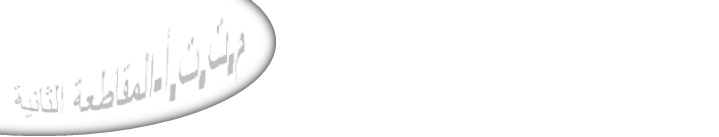 